МИНЭКОНОМРАЗВИТИЯ РОССИИФЕДЕРАЛЬНАЯ СЛУЖБА ГОСУДАРСТВЕННОЙ СТАТИСТИКИ(РОССТАТ)ПРИКАЗ19 апреля 2018 г.	№	205МоскваО внесении изменений в официальную статистическую методологию
определения инвестиций в основной капитал на федеральном уровне,
утвержденную приказом Росстата от 25 ноября 2016 г. № 746В соответствии с подпунктом 5.2 Положения о Федеральной службе государственной статистики, утвержденного постановлением Правительства Российской Федерации от 2 июня 2008 г. № 420, и во исполнение Плана Федеральной службы государственной статистики по разработке и утверждению официальной статистической методологии и указаний по заполнению форм федеральных статистических наблюдений на 2018 год, утвержденного приказом Росстата от 20 декабря 2017 г. № 847, приказываю:утвердить прилагаемые изменения в официальную статистическую методологию определения инвестиций в основной капитал на федеральном уровне, утвержденную приказом Росстата от 25 ноября 2016 г, № 746.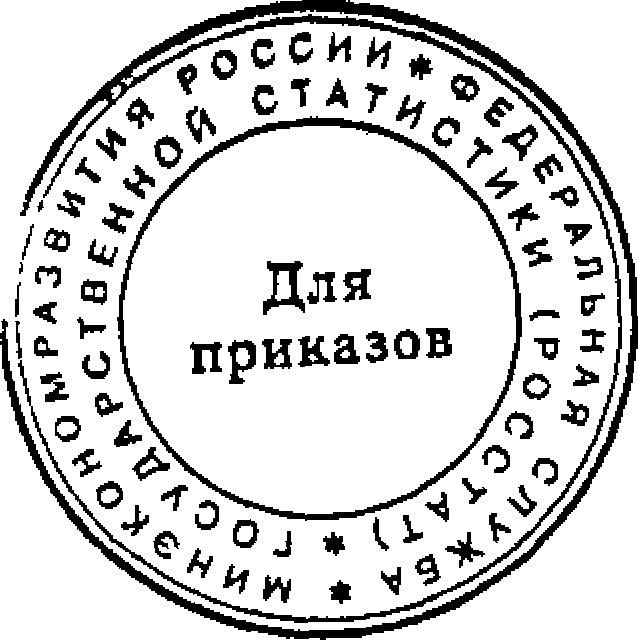 УТВЕРЖДЕНЫ приказом Росстата от 19.04.2018 № 205ИЗМЕНЕНИЯв официальную статистическую методологию
определения инвестиций в основной капитал на федеральном уровне,утвержденную приказом Росстата от 25 ноября 2016 г. № 746В разделе II абзац тринадцатый изложить в следующей редакции:«По государственным (муниципальным) бюджетным и автономнымучреждениям не включаются в инвестиции в основной капитал затраты на создание и (или) приобретение основных средств по стоимости, определенной Федеральным стандартом бухгалтерского учета для организаций государственного сектора «Основные средства», утвержденным приказом Минфина России от 31 декабря 2016 г. № 257н (зарегистрирован Минюстом России 27 апреля 2017 г. № 46518), учет которых осуществляется на забалансовом счете.».В подразделе 3.1:а)	слова «домики садовые» заменить словами «садовые дома»;б)	слова «другие объекты интеллектуальной собственности (сообщение в эфир или по кабелю радио- или телепередач (вещание организаций эфирного или кабельного вещания), фирменные наименования, товарные знаки и знаки обслуживания, наименования мест происхождения товаров, коммерческие обозначения и т.п.)» заменить на слова «другие объекты интеллектуальной собственности, принимаемые в бухгалтерском учете в качестве нематериальных активов.».В подразделе 7.2:а)	абзац пятый изложить в следующей редакции:«Определение затрат на строительство индивидуальных жилых домов, садовых домов и хозяйственных построек на садовых земельных участках физическими лицами на основе данных выборочного обследования бюджетов домашних хозяйств и экономических расчетов;»;б)	в таблице 6 наименование показателя строки 5 изложить в следующей редакции: «Объем инвестиций в основной капитал не наблюдаемых прямыми статистическими методами (затраты населения на строительство индивидуальных и садовых домов, хозяйственных построек на садовых земельных участках, прирост инвестиций в основной капитал по проданным вновь построенным жилым домам и нежилым зданиям), млрд, руб.».Приложения 1 и 2 изложить в редакции согласно приложениям 1 и 2 к настоящим изменениям.Приложение 1 к изменениям в официальную статистическую методологию определения инвестиций в основной капитал на федеральном уровне, утвержденную приказом Росстата от 25 ноября 2016 г. № 746«Приложение 1(справочно)Перечень видов экономической деятельности для расчета
инвестиционных ресурсов, необходимых для выполнения
строительных и монтажных работЛесозаготовки	02.20Добыча камня, песка и глины	08.1Добыча природного асфальта, асфальтитов и битумных	08.99.1породПредоставление услуг в других областях добычи полезных	09.9ископаемыхРаспиловка и строгание древесины	16.10Предоставление услуг по пропитке древесины	16.10.9Производство изделий из дерева, пробки, соломки и	16.2материалов для плетенияПроизводство прочих деревянных строительных	16.23конструкций и столярных изделийПроизводство обоев	17.24Производство красок, лаков и аналогичных материалов для	20.3нанесения покрытий, полиграфических красок и мастикПроизводство клеев	20.52Производство эфирных масел	20.53Производство прочих химических продуктов, не	20.59включенных в другие группировкиПроизводство желатина и его производных	20.59.6Производство пластмассовых плит, полос, труб и профилей	22.21Производство пластмассовых изделий, используемых в	22.23строительствеПриложение 2 к изменениям в официальную статистическую методологию определения инвестиций в основной капитал на федеральном уровне, утвержденным приказом Росстата от	№«Приложение 2 (справочно)Перечень видов экономической деятельности для расчета инвестиционных ресурсов по машинам и оборудованию, транспортным средствам,производственному и хозяйственному инвентарю, включая мебель27.5Производство прочего электрооборудования	27.9Производство двигателей и турбин, кроме авиационных, ракетных, автомобильных и мотоциклетных двигателей	28.11Производство гидравлического и пневматическогосилового оборудования	28.12Производство печей, термокамер и печных горелок	28.21Производство подъемно-транспортного оборудования	28.22Производство офисной техники и оборудования (кроме	23компьютеров и периферийного оборудования)Производство ручных инструментов с механизированнымприводом	28.24Производство промышленного холодильного ивентиляционного оборудования	28.25Производство прочих машин и оборудования общегоназначения, не включенных в другие группировки	28.29Производство тракторов для сельского хозяйства	28.30.2Производство прочих сельскохозяйственных машин и оборудования	28.30.8Производство металлообрабатывающего оборудования	28.41Производство прочих станков	28.49Производство машин и оборудования для металлургии	28.91Производство машин и оборудование для добычиполезных ископаемых и строительства	28.92Производство машин и оборудования для производствапищевых продуктов, напитков и табачных изделий	28.93Производство машин и оборудования для изготовления текстильных, швейных, меховых и кожаных изделий	28.94Производство машин и оборудования для изготовлениябумаги и картона	28.95Производство прочих машин и оборудования специального назначения, не включенных в другие группировки	28.99Производство легковых автомобилей	29.10.2Производство автобусов и троллейбусовНаименованиеКод ОКВЭД212НаименованиеКод ОКВЭД212Производство прочих изделий из пластмасс, не включенных в другие группировки22.29.2Производство листового стекла23.11Формование и обработка листового стекла23.12Производство стекловолокнаПроизводство необработанного стекла в блоках, в виде шаров, стержней, труб или трубок23.1423.19.1Производство блоков для мощения, стеклоблоков, плит и прочих изделий из прессованного или отформованного стекла, используемых в строительстве; стекла для витражей; многоячеистого стекла или пеностекла в блоках, плитах и аналогичных формах23.19.2Производство стеклянных колб для электрических ламп, электронно-лучевых приборов или аналогичных изделий23.19.3Производство стекол для часов или очков, не подвергнутых оптической обработке23.19.4Производство стеклянных деталей электрических ламп и осветительной арматуры, световых указателей, световых табло и аналогичных изделий23.19.6Производство электрических изоляторов из стекла23.19.7Производство прочих изделий из стекла, не включенных в другие группировки23.19.9Производство огнеупорных изделий23.20Производство керамических плит и плиток23.31Производство кирпича, черепицы и прочих строительных изделий из обожженной глины23.32Производство керамических санитарно-гигиенических изделий23.42Производство керамических электроизоляторов и изолирующей арматуры23.43Производство прочих технических керамических изделий23.44Производство прочих керамических изделий23.49Производство цемента, извести и гипса23.5НаименованиеКод ОКВЭД212Производство изделий из бетона, цемента и гипса23.6Резка, обработка и отделка камня23.7Производство абразивных изделий23.91Производство обработанных асбестовых волокон, смесей на основе асбеста и изделий из них23.99.1Производство изделий из асфальта или аналогичных материалов23.99.2Производство битуминозных смесей на основе природного асфальта или битума, нефтяного битума, минеральных смол или их пеков23.99.3Производство искусственного графита, коллоидного или полуколлоидного графита, продуктов на основе графита или прочих форм углерода в виде полуфабрикатов23.99.4Производство искусственного корунда23.99.5Производство минеральных тепло- и звукоизоляционных материалов и изделий23.99.6Производство чугуна, стали и ферросплавов24.1Производство прочих стальных изделий первичной обработкой24.3Производство алюминия24.42Литье чугуна24.51Производство строительных металлических конструкций и изделий25.1Производство изделий из проволоки и пружин25.93.1Производство цепей, кроме шарнирных, и составных частей к ним25.93.2Производство крепежных изделий25.94Производство прочих готовых металлических изделий, не включенных в другие группировки25.99Производство кабелей и кабельной арматуры27.3Производство прочих кранов и клапанов28.14Производство изделий, не включенных в другие группировки32.9».Наименованиекод ОКВЭД212Производство металлических цистерн, резервуаров и прочих емкостей25.2Производство паровых котлов, кроме котлов центрального отопления25.3Производство компьютеров, электронных и оптических изделий26Производство компьютеров и периферийного оборудования26.20Производство контрольно-измерительных и навигационных приборов и аппаратов; производство часов26.5Производство приборов и аппаратуры для автоматического регулирования или управления26.51.7Производство часов26.52Производство часов всех видов и прочих приборов времени26.52.1Производство оптических приборов, фото-, и кинооборудования26.7Производство электродвигателей, генераторов, трансформаторов и распределительных устройств, а также контрольно-измерительной аппаратуры27.1Производство электрической распределительной и регулирующей аппаратуры27.12Производство электрических ламп и осветительного оборудования27.4Производство бытовых приборовНаименованиекод ОКВЭД212Производство грузовых автомобилей29.10.4Производство автомобилей специального назначения29.10.5Производство кузовов для автотранспортных средств; производство прицепов и полуприцепов29.2Производство прочих транспортных средств и оборудования30Производство мебели31.0Производство медицинских инструментов и оборудования32.5».